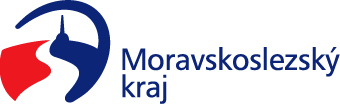 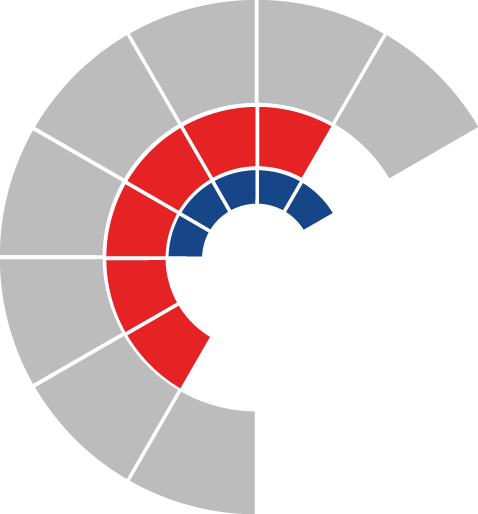 							Výbor sociální zastupitelstva kraje 										 Výpis z usneseníČíslo jednání:	15		Datum konání:	14. 11. 2022Číslo usnesení: 15/148Výbor sociální zastupitelstva krajed o p o r u č u j e zastupitelstvu kraje rozhodnout schválit vstup sociálních služeb do Krajské sítě sociálních služeb v Moravskoslezském kraji dle přílohy č. 1 předloženého materiálu d o p o r u č u j e zastupitelstvu kraje rozhodnout pověřit poskytováním služeb obecného hospodářského zájmu sociální služby dle přílohy č. 2 předloženého materiálu a uzavřít s těmito subjekty smlouvu o závazku veřejné služby a vyrovnávací platbě za jeho výkon dle vzoru uvedeného v příloze č. 3 předloženého materiálu  d o p o r u č u j e zastupitelstvu kraje rozhodnout pověřit poskytováním služeb obecného hospodářského zájmu sociální služby poskytovatelů zařazených do Krajské sítě sociálních služeb v Moravskoslezském kraji dle přílohy č. 4 předloženého materiálu a uzavřít s těmito subjekty Dodatek ke Smlouvě o závazku veřejné služby a vyrovnávací platbě za jeho výkon dle vzoru uvedeného v příloze č. 5 předloženého materiálu d o p o r u č u j e zastupitelstvu kraje rozhodnout pověřit poskytováním služeb obecného hospodářského zájmu sociální služby dle přílohy č. 6 předloženého materiálu a uzavřít s těmito subjekty Dodatek ke Smlouvě o závazku veřejné služby a vyrovnávací platbě za jeho výkon s povinností dodržet minimální personální standard za podmínek stanovených ve Střednědobém plánu rozvoje sociálních služeb v Moravskoslezském kraji dle vzoru uvedeného v příloze č. 7 předloženého materiálu d o p o r u č u j e  zastupitelstvu kraje rozhodnout schválit výstup sociální služby domovy se zvláštním režimem, ID 7597602 z Krajské sítě sociálních služeb v Moravskoslezském kraji a uzavřít s poskytovatelem BESKYD FM, z.ú., IČO 09470646, Dohodu o ukončení Smlouvy o závazku veřejné služby a vyrovnávací platbě za jeho výkon dle přílohy č. 8 předloženého materiálu d o p o r u č u j ezastupitelstvu kraje rozhodnout schválit výstup sociálních služeb z Krajské sítě sociálních služeb v Moravskoslezském kraji poskytovatelů do sítě dále zařazených dle přílohy č. 9 předloženého materiálu a uzavřít s těmito subjekty Dodatek ke Smlouvě o závazku veřejné služby a vyrovnávací platbě za jeho výkon dle vzoru uvedeného v příloze č. 5 předloženého materiálu d o p o r u č u j ezastupitelstvu kraje rozhodnout schválit Dodatek č. 9 ke Krajské síti sociálních služeb v Moravskoslezském kraji dle přílohy č. 10 předloženého materiálu d o p o r u č u j ezastupitelstvu kraje rozhodnout uzavřít s organizací Domov Sluníčko, Ostrava-Vítkovice, příspěvková organizace, IČO 70631832, poskytující sociální službu domovy se zvláštním režimem, ID 3119505, zařazenou do Krajské sítě sociálních služeb v Moravskoslezském kraji navyšující kapacitu s povinností dodržet minimální personální standard za podmínek stanovených ve Střednědobém plánu rozvoje sociálních služeb v Moravskoslezském kraji Dodatek ke Smlouvě o závazku veřejné služby a vyrovnávací platbě za jeho výkon dle přílohy č. 11 předloženého materiálu d o p o r u č u j ezastupitelstvu kraje rozhodnout uzavřít s organizací Česká provincie Kongregace Dcer Božské Lásky, IČO 00494453, poskytující sociální službu domovy pro seniory, ID 4812353, zařazenou do Krajské sítě sociálních služeb v Moravskoslezském kraji navyšující kapacitu s povinností dodržet minimální personální standard za podmínek stanovených ve Střednědobém plánu rozvoje sociálních služeb v Moravskoslezském kraji Dodatek ke Smlouvě o závazku veřejné služby a vyrovnávací platbě za jeho výkon dle přílohy č. 12 předloženého materiálu, a to za podmínky že bude vydáno pravomocné rozhodnutí o změně registrace předmětné sociální služby dle zákona č. 108/2006 Sb. o sociálních službách, ve znění pozdějších předpisů do 21. 11. 2022.  d o p o r u č u j e zastupitelstvu krajezmocnit radu kraje k rozhodování o uzavírání Dodatků ke smlouvám o závazku veřejné služby a vyrovnávací platbě za jeho výkon pro sociální služby zařazené do Krajské sítě sociálních služeb v Moravskoslezském kraji spočívající v navýšení kapacity sociální služby spojené s povinností dodržet minimální personální standard za podmínek stanovených ve Střednědobém plánu rozvoje sociálních služeb v Moravskoslezském kraji dle vzoru uvedeném v příloze č. 13 předloženého materiáluZa správnost vyhotovení:Bc. Peter Hančin V Ostravě dne 14. 11. 2022Ing. Jiří Carbolpředseda výboru sociálního